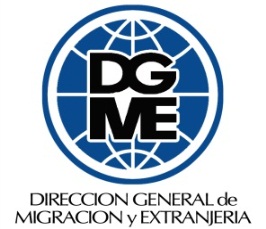 LISTADO DE CONTRATACION 2017LISTADO DE CONTRATACION 2017LISTADO DE CONTRATACION 2017LISTADO DE CONTRATACION 2017LISTADO DE CONTRATACION 2017Nombre de la plazaNº de empleados por cargo Tipo de ConcursoTipo de ContratacionJefe III3 Externo  Permanente Coordinador III2 Externo  Permanente Encargado III1 Externo  Permanente Encargado I1 Externo  Permanente Asistente de Staff1 Externo  Permanente Técnico de Migración I30 Externo  Permanente Colaborador Técnico II9 Externo  Permanente Oficial de Migración63 Externo  Permanente Orientador1 Externo  Permanente Motorista1 Externo  Permanente Ordenanza6 Externo  Permanente Agente de Seguridad4 Externo  Permanente 